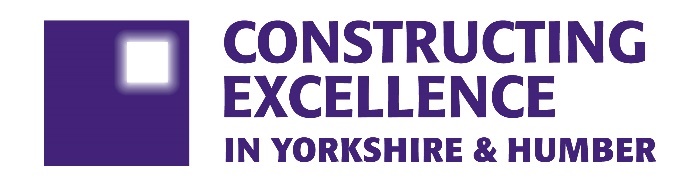 Conservation & Regeneration	CONSTRUCTING EXCELLENCE AWARDS ENTRY FORMPlease read and understand the criteria and guidelines before completing this form. Guidelines on ‘How to Enter’ can be found at http://ckegroup.org/cexcellenceyh/ceyh-2022/Please remember that:Information above the specified word limits will not be taken into consideration.Charts and photos should be embedded in the word document where possible (captions are not part of the word count). Total submission length - maximum 15 pages.Appendices will not be reviewed as part of the submission. High resolution images to be sent separately. Category Description:The conservation or rehabilitation of old or historic buildings and sites is often an important part of neighbourhood revitalisation, providing physical and psychological focus for the community and creating jobs and investment opportunities. Construction work that involves the conservation and regeneration of historic buildings requires great care and specialist skills and techniques. Judges will be looking for excellent outcomes and high standards in the repair, re-use and revitalisation of heritage sites and buildings in the region.Exemplary projects will be able to demonstrate a number of the following attributes:Evidence of research and innovation to replace, repair and match traditional methods and materials encountered, together with the evaluation of alternative options.Choice of appropriate procurement that reflects the risks in such work.Application of well-considered and sympathetic technical solutions, both traditional and innovative.Delivery of customer satisfying quality and enduring outcomes.A clear commitment to the development of heritage skills and training opportunities to sustain heritage related works.Further guidance:The Constructing Excellence Awards ‘recognise the best and inspire the rest’ What makes your submission special?  We want to know if you are doing something new or different or doing something common to the industry but better than anyone else. It could be how you manage a specific process or a wide-ranging programme. It doesn’t need to be technologically cutting edge, but it does need to be exemplary.Can you demonstrate real benefits?We want data. You needn’t submit all your data, but we need to know that you have changed or achieved something through some measurable information. Did you do it better or with increased satisfaction to your clients?Is it honest?We are not looking for marketing information. We want real stories which give an honest summary of all the issues that you have overcome to deliver.Address the category criteria and make sure the judges understand:Actions: What actions were taken to deliver outstanding outcomes?
Impact: What results were achieved and what evidence can you provide?
Lessons learned: What lessons have been learned through this work and how have they been shared?The Constructing Excellence Yorkshire and Humber TeamConservation & Regeneration	CONSTRUCTING EXCELLENCE AWARDS ENTRY FORM						       SECTION 1 OF 3  Maximum 70 characters (with spaces). This name will be on the award if successful.Applicant’s contact details:Organisations to be credited:Please list the client related to this submission:Please list all organisations that should be credited in relation to this submission:IMPORTANT:  	Logos – please supply HIGH QUALITY .eps or .jpeg logo files for all organisations mentioned. These logos will be etched onto the glass trophies presented to winners.Conservation & Regeneration	CONSTRUCTING EXCELLENCE AWARDS ENTRY FORM				 PROJECT DETAILS │ SECTION 2 OF 3Conservation & Regeneration	CONSTRUCTING EXCELLENCE AWARDS ENTRY FORM			          YOUR SUBMISSION │ SECTION 3 OF 3Please note: if you are unable to insert images directly into the cell, please use space between each question to insert images.Entry Checklist:   Completed entry form – low resolution images can be embedded to support your entry.   Logos – for all key parties that should be recognised for the award (original .eps files).   High resolution images (print quality) – up to 5 photos. Contact:  Please contact Donna Lee or Liz Schofield via email to ceyhawards@leedsbeckett.ac.uk or via phone T: 0113 812 7601 (Donna), 0113 812 1902 (Liz).Entry nameNameOrganisation EmailTelephoneAddressPostcodeClientContact name EmailOrganisationContact name EmailOrganisationContact name EmailOrganisationContact name EmailOrganisationContact name EmailOrganisationContact name EmailOrganisationContact name EmailProject nameProject locationProject timescales or phaseStart date: End date: Project contract valueType of work (e.g. new build, refurb)Type of client (e.g. housing association, developer, gov. department)Construction product (e.g. school, housing, road)Approx. m2Summary (max. 500 words) * Please provide a clear summary of all key messages and aspects of the submission. This section will be used for marketing purposes. A clear and full answer ensures we showcase your project effectively. *Guidance questions: What makes this submission a winning entry? Why do you think this work stands out from the crowd and how do you suggest we share this with the industry?Background: Describe the circumstances and key challenges faced in relation to this entry. (max. 250 words)What approach was taken to determine the sustainability strategy, scope of work, materials and methodology? (max. 250 words)How did your procurement strategy lead to equitable assignment of risk? (max. 250 words) How have you blended traditional, modern and innovative construction methodologies? (max. 250 words)How have outcomes and building performance been evaluated and with what results? (max. 250 words)What steps have been taken to sustain heritage skills and with what results? (max. 250 words) 3 winning facts about your submissionEnsure you highlight 3 key achievements. This may be published by Constructing Excellence Yorkshire and Humber.3 winning facts about your submissionEnsure you highlight 3 key achievements. This may be published by Constructing Excellence Yorkshire and Humber.123